ЗАЧЕМ ЛОГОПЕД ДАЕТ ДОМАШНИЕ ЗАДАНИЯ?Написали мне в тетрадиТрудное заданье.Папа с мамою сказали:- Что за наказанье! Выполнение письменных рекомендаций учителя-логопеда способствует наилучшему закреплению изученного на логопедических занятиях материала и дает возможность свободно использовать полученные знания, навыки и умения.Задания выполняются в индивидуальной рабочей тетради под присмотром взрослого. Желательно, чтобы с ребенком занимался постоянно один из родителей – это помогает ребенку и взрослому настроиться на работу, быть в курсе пройденного материала и правил выполнения.Выполнение дома определенных видов работы по заданию логопеда дисциплинирует ребенка и подготавливает к ответственному выполнению будущих школьных домашних заданий.ЧТО ЛОГОПЕД ЗАДАЕТ ДЛЯ ВЫПОЛНЕНИЯ НА ДОМ?Задания строятся на материале индивидуальных занятий, проводимых логопедом.Задания включают в себя основные разделы:- Артикуляционная гимнастика (упражнения, подготавливающие артикуляционный уклад для постановки отсутствующих звуков). Эти упражнения выполняются перед зеркалом (чтобы ребенок мог себя контролировать), ежедневно от 3 до 5 раз в день.Важно добиваться четкого, точного, плавного выполнения движений.- Упражнения на автоматизацию (правильное произношение поставленных звуков в слогах, словах, фразовой и самостоятельной речи ребенка). Важно проговаривать все четко и точно.Задания на развитие фонематического восприятия и воспитание основ звуко – слогового анализа и синтеза.Задания на развитие мелкой моторики и подготовки руки к письму: обведение по контуру, дорисовывание элементов, штриховка в различных направлениях и разными способами.ЧТО НЕОБХОДИМО ЗНАТЬ И ПОМНИТЬ РОДИТЕЛЯМ ПРИ КОНТРОЛЕ ЗА ВЫПОЛНЕНИЕМ ЗАДАНИЯ РЕБЕНКОМ ДОМА:Домашнее задание в индивидуальной тетради записывает логопед.Не рекомендуется выполнять задания вечером перед сном.Задания выполняются в спокойной, доброжелательной обстановке.Время выполнение заданий 10-15 минут.Хвалите ребенка за каждое, даже небольшое достижение.Артикуляционная гимнастика и автоматизация звуков выполняется ежедневно до 3-х раз в день.Все задания читает взрослый для ребенка вслух. Эти задания ребенок выполняет устно, а взрослый вписывает в тетрадь ответ ребенка.Графические задания ребенок выполняет самостоятельно (рисует, выполняет штриховку и пр.), но под присмотром взрослого. Тогда рабочая тетрадь будет выглядеть аккуратно, красиво на протяжении учебного периода.Контроль над выполнением домашнего задания позволяет поддерживать тесную взаимосвязь между логопедом и родителями, общей целью которых является успешная коррекция речи ребенка, выработка психологической и эмоциональной готовности к усвоению новых знаний и умений.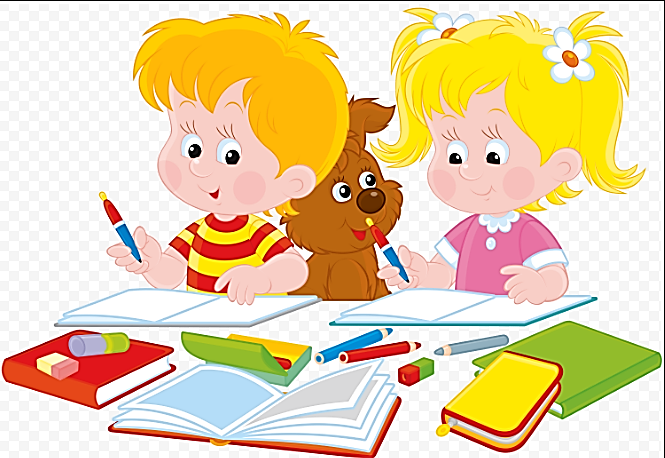 